SYLLABUS: <  Course NAME  >Course OverviewGoals and ObjectivesTextbook and Readings  [1]	    [2]	  [3]	Course assessmentsThe course grade ( ?????? points ) will be based on the following elements: COURSE DESCRIPTION AND ASSIGNMENT SCHEDULEThis NO. -credit hour course is 15 weeks long. You should invest NO. hours every week in this course. مفردات المنهج : < الادب العربي  (المقرر  د101) >	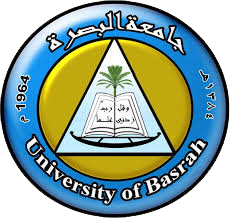 Ministry of Higher Education and Scientific Research  Republic of IraqMinistry of Higher Education and Scientific Research  Republic of IraqMinistry of Higher Education and Scientific Research  Republic of Iraq    University: University Of Basrah    University: University Of Basrah    University: University Of Basrah    College:     College of Science    College:     College of Science    College:     College of Science    Department : Mathematics department    Department : Mathematics department    Department : Mathematics department         Year : 2021-2022         Year : 2021-2022Semester : FirstSemester : FirstInstructoR: Lecturer NamePhone: PHONE NO.Hours: 2Office:Home Page: Email:  PointsExams??????Reading Checks??????Participation??????Attendance??????Assignments??????WKDATETOPICREADINGASSIGNMENT1234Assignment 15678Assignment 29101112Assignment 3131415Mid ExamMid ExamMid ExamMid ExamIs it possible to develop the curriculum <within the teaching authority 20%> to include vocabulary that serves sustainabilityIs it possible to develop the curriculum <within the teaching authority 20%> to include vocabulary that serves sustainability1- Fighting poverty 2- No hunger 3- Developing life-long learning and education 4- Green chemistry 5- Sustainable development 6- Water purification 7- Water recycling for agriculture 8- Creativity and production -9- Sustainable energy (wind Sun and organic energy) -10- Environmental development- 11- pollution measurement -12- child care program-13- public health development program-14- measuring the efficiency of health institutions-15- gender equality-16- non-extremism-17- drug efficiency    18- Food efficiency for infants, children, adults and the elderly -19- Efficiency of the overall environment -20- Waste recycling-21- Heavy water disposal mechanisms-22- Literacy program-23- Mechanisms for preserving biodiversity-24- Mechanisms for spreading peace and justice in society- 25- Developing life in the seas and oceans-26- Studying the level of university education and the mechanisms for its development-27- Mechanisms for developing the local industry in Iraq-28- Mechanisms for developing infrastructure in Iraq-29-Reducing racial discrimination in all its forms-30-The basics of sustainable cities- 31- Mechanisms to reduce consumption and increase production- 32- Mechanisms to provide job opportunities for all-33- Study aspects of developing green areas-34- Study climatic phenomena in the country-35- Mechanisms for obtaining good health and well-being.1- Yes, it is possible (point an appropriate aspect) the axes (point the axis)2- Suggest aspect that serves sustainability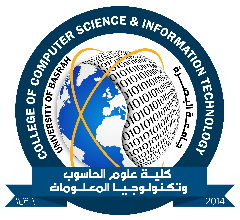 وزارة التعليم العالي والبحث العلمي – جمهورية العراقوزارة التعليم العالي والبحث العلمي – جمهورية العراقوزارة التعليم العالي والبحث العلمي – جمهورية العراقالجامعة : جامعة البصرة الجامعة : جامعة البصرة الجامعة : جامعة البصرة الكليــة : كلية العلومالكليــة : كلية العلومالكليــة : كلية العلومالقسم : قسم الرياضياتالقسم : قسم الرياضياتالقسم : قسم الرياضياتالفصل الدراسي : الأول الفصل الدراسي : الأول العام الدراسي : 2021-2022العام الدراسي : 2021-2022رقم الموبايل : 07703345971أسم التدريسي : د.زينب كامل عبد الحسن عدد وحدات الدرس :2جهة الانتساب :كلية العلوم –جامعة البصرةرابط الصفحة الرسمية : https://faculty.uobasrah.edu.iq/portal/d6ef5f7fa914c19931a55bb262ec879cالايميل\ com.mntzrhydrfhymbbb@gmail نظرة عامة المقرر د101 مادته الاساسية موضوعات في اللغة العربية وادبهوهي تنمي ثقافة الطالب ولغته وتساعده على تجاوز الاخطاء التي يقع فيها . الأهداف والغاياتتنمية ثقافة الطالب اللغوية والادبية  .الحفاظ على سلامة اللغة العربية . تنمية الملكة اللغوية للطالب  .معالجة الاخطاء الاملائية والنحوية والاغلاط اللغوية  .تنمية امكانية الطالب في قراءة النصوص وفهمها.المصادر [1] القران الكريم	    [2]اسس النقد الادبي عند العرب.  احمد احمد بدوي	  [3]نظرية الادب  اوستن ويرن و رينيه ولك3- مقالات في العربية   .   مازن مبارك4- العمدة    ابن رشيق5-المدارس النحوية  . خديجة الحديثي6-قضية الاسلام والشعر  . ادريس الناقوري7- فقه اللغة العربية    د.كاصد ياسر8-دراسات في فقه اللغة  ، د.صبحي صالح9- دلائل الاعجاز ، عبد القاهر الجرجاني10- البلاغة الواضحة ، علي الجارم11-حركة الشعر العربي الحديث من خلال اعلامه في سوريا  ،  د.احمد بسام12- شرح ابن عقيل13 جامع الدروس العربية  ،مصطفى الغلاييني14- الاملاء الواضح  ،  عبد المجيد النعيمي	التقييمات المعتمدة تعتمد درجة المادة (    قيمة الدرجة  ) موزعة على الجوانب التالية :  الدرجة التفاصيل  درجة الامتحان النهائي = 60درجة السعي = 40 الامتحانات 20درجة الاستيعاب 10المشاركة  8الحضور  2الدرجة الكلية 40وصف الدرس وجدول التخصيصيتضمن الدر س  ( 2 ) ساعة - عدد الساعات الأسبوعية معتمدة موزعة على 15 أسبوعًا . الامتحانات والتقييمات القراءة في المصدرالموضوع التأريخالاسبوعاسس النقد الادبيمفهوم الادب1فقه اللغة و مقالات في العربيةالدين والعربية2دراسات في فقه اللغة   و قضية الاسلام والشعرالاسلام والشعر      و اهمية علوم العربية في فهم النص3البلاغة الواضحة و الصورة في الشعر العربيمكونات النص الادبي   :  1- اللغة    2- الصورة4حركة الشعر العربي من خلال اعلامه  مكونات النص الادبي   :  3- الموسيقى   4- البناء   وتطبيقات5العدد وتمييزه6اختبار الشهر الاول7الهمزة الاولية  والهمزة الوسطية وتطبيقات8الهمزة الشبيهة بالوسطية و الهمزة متطرفة  وتنوينها  وتطبيقات9الضاد والظاء10اخطاء لغوية شائعة11الالف الممدودة و المقصورة12الجمل في العربية13ملاحظات املائية14اختبار الشهر الثاني15امتحان نهاية الفصلامتحان نهاية الفصلامتحان نهاية الفصلامتحان نهاية الفصلامتحان نهاية الفصلهل يمكن تطوير المنهج   < ضمن صلاحية التدريسي 20% >  على ان تتضمن مفردات تخدم الاستدامةهل يمكن تطوير المنهج   < ضمن صلاحية التدريسي 20% >  على ان تتضمن مفردات تخدم الاستدامةنعم يمكن ضمن المحاور1- اضافة مصادر جديدة     2- قراءة نصوص جديدة وتطبيق ما يمكن تطبيقه من المنهج عليهاأقترح موضوع يخدم الاستدامة